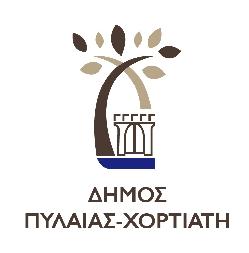 ΕΡΩΤΗΜΑΤΟΛΟΓΙΟ ΔΗΜΟΣΙΑΣ ΔΙΑΒΟΥΛΕΥΣΗΣ ΕΩΣ 15 ΑΠΡΙΛΙΟΥ 2016 ΓΙΑ ΤΟ ΕΠΙΧΕΙΡΗΣΙΑΚΟ ΠΡΟΓΡΑΜΜΑ 2016-2019 ΔΗΜΟΥ ΠΥΛΑΙΑΣ-ΧΟΡΤΙΑΤΗ Βασικές ΠληροφορίεςΤι είναι το  Ε.Π. του Δήμου και ποιος είναι ο σκοπός τουΤο Επιχειρησιακό Πρόγραμμα (Ε.Π.) είναι ένα ολοκληρωμένο πρόγραμμα που εκπονεί κάθε δήμος και αφορά στον μεσοπρόθεσμο προγραμματισμό του.Περιλαμβάνει το όραμα και τις πολιτικές του Δήμου, αλλά και τα έργα και τις δράσεις  που θα υλοποιήσει σε όλους τους τομείς ευθύνης του.Στόχος του Ε.Π. είναι η βελτίωση της λειτουργίας του δήμου, η παροχή καλύτερων υπηρεσιών προς τους δημότες και η ανάπτυξη της περιοχής. Το Ε.Π. εκπονείται από την Εκτελεστική Επιτροπή υπό τον ίδιο το Δήμαρχο με την υποστήριξη της υπηρεσίας προγραμματισμού και τη συνεργασία όλων των υπηρεσιών και των νομικών προσώπων του δήμου. Τι περιλαμβάνει το  Ε.Π. Περιλαμβάνει δύο ενότητες:Η πρώτη, η οποία αφορά το στρατηγικό σχεδιασμό και η οποία τίθεται σε δημόσια διαβούλευση, αναλύει τις προτεραιότητες, δηλαδή τα θέματα με τα οποία θα ασχοληθεί ο δήμος και τους στόχους του για κάθε θέμα.Η δεύτερη, δηλαδή ο επιχειρησιακός προγραμματισμός, θα εκπονηθεί στη συνέχεια και θα περιλαμβάνει τις δράσεις για την επίτευξη των στόχων και τα οικονομικά στοιχεία των δράσεων. Το όραμα της Δημοτικής Αρχής είναι: «Να καταστήσει το Δήμο Πυλαίας-Χορτιάτη Αειφόρο και Αποτελεσματικό, ικανό να εξυπηρετεί τις ανάγκες του πολίτη στο χρόνο και στον τόπο που τις χρειάζεται. Έναν Δήμο περιβαλλοντικά και πολιτιστικά ευαίσθητο, κοινωνικά προστατευτικό, καλά οργανωμένο, άρτια σχεδιασμένο και δομημένο με κατάλληλες υποδομές και διασυνδέσεις δικτύων, με υπηρεσίες δίκαιες για όλους τους πολίτες.  Ένα Δήμο ελκυστικό για τους επισκέπτες και φιλικό για τους κατοίκους του».Οι αρχές στις οποίες στηρίζεται o προγραμματισμός του Δήμου είναι:«Η δίκαιη και διαφανής αντιμετώπιση των τοπικών ζητημάτων και η παροχή δημόσιων αγαθών και υπηρεσιών για την ικανοποίηση των αναγκών των κατοίκων και των τοπικών φορέων, με απώτερο σκοπό τη βιώσιμη κοινωνική και οικονομική ανάπτυξη της περιοχής.»Οι άξονες προτεραιότητας του Ε.Π. είναι:Άξονας 1 : Περιβάλλον και Ποιότητα ΖωήςΆξονας 2 : Κοινωνική Πολιτική, Παιδεία, Πολιτισμός και ΑθλητισμόςΆξονας 3 : Τοπική Οικονομία και Απασχόληση Άξονας 4 : Βελτίωση της Διοικητικής Ικανότητας και της Οικονομικής Κατάστασης  του Δήμου Το ερωτηματολόγιο που ακολουθεί αφορά στην Α΄ φάση του Επιχειρησιακού Προγράμματος, δηλαδή στο Στρατηγικό Σχεδιασμό.Γνωρίζετε τι είναι το Επιχειρησιακό Πρόγραμμα 2016-2019 του Δήμου;Αν ναι, πως ενημερωθήκατε για αυτό; 1. Ποιες ανάγκες ή προβλήματα κρίνετε ότι υπάρχουν στην περιοχή του Δήμου στον τομέα του Περιβάλλοντος (Φυσικό Περιβάλλον) και της Ποιότητας Ζωής (Αστικό Περιβάλλον); (π.χ. χώροι πρασίνου, καθαριότητα, στάθμευση, διαχείριση απορριμμάτων, ύδρευση, αποχέτευση, αστική ανάπτυξη, πολεοδομία, υποδομές και τεχνικά έργα)1.α. Ποιες είναι κατά τη γνώμη σας οι απαραίτητες παρεμβάσεις, ώστε να ικανοποιηθούν οι ανάγκες και τα προβλήματα που αναφέρατε;2. Ποιες ανάγκες ή προβλήματα κρίνετε ότι υπάρχουν στον τομέα της Κοινωνικής Πολιτικής, Υγείας, Παιδείας, Πολιτισμού και Αθλητισμού; (π.χ. βελτίωση υπηρεσιών, ανάπτυξη νέων υπηρεσιών, έλλειψη σχετικών υποδομών κ.ά.)2.α. Ποιες είναι κατά τη γνώμη σας οι απαραίτητες παρεμβάσεις ώστε να ικανοποιηθούν οι ανάγκες και τα προβλήματα που αναφέρατε;3. Ποιες ανάγκες ή προβλήματα κρίνετε ότι υπάρχουν στον τομέα της Τοπικής Οικονομίας και της Απασχόλησης; (π.χ. βελτίωση υπηρεσιών, ανάπτυξη νέων υπηρεσιών, ενίσχυση τοπικών προϊόντων, ενίσχυση της τοπικής επιχειρηματικότητας)3.α. Ποιες είναι κατά τη γνώμη σας οι απαραίτητες παρεμβάσεις ώστε να ικανοποιηθούν οι ανάγκες και τα προβλήματα που αναφέρατε;4. Ποια θεωρείται ότι είναι τα δυνατά σημεία του Δήμου σας μέσα από τα οποία μπορεί να επιταχυνθεί η ανάπτυξη;5. Ποιες ενέργειες / δράσεις θεωρείται ότι πρέπει να συμπεριληφθούν στο Επιχειρησιακό Πρόγραμμα 2016-2019 του Δήμου;6. Σχόλια – ΠαρατηρήσειςΠαρακαλούμε όπως αποστείλετε το συμπληρωμένο ερωτηματολόγιο, έως την Παρασκευή 15 Απριλίου 2016 ηλεκτρονικά, στο email:   diavoulefsi.panorama@pilea-hortiatis.grΈντυπο ερωτηματολόγιο επίσης, μπορείτε να καταθέσετε συμπληρωμένο έως την Παρασκευή 15 Απριλίου 2016  Στην υποδοχή του Δημαρχείου στο Πανόραμα, Απ. Σαμανίδη 21Στο Δημοτικό Κατάστημα Πυλαίας, Κ. Παλαιολόγου 1, ΠυλαίαΣτο Δημοτικό Κατάστημα Ασβεστοχωρίου, Δημοκρατίας 1, ΑσβεστοχώριΣτο Δημοτικό Κατάστημα Φιλύρου, Πλ. Ελευθερίας 22, ΦίλυροΣτο Δημοτικό Κατάστημα Χορτιάτη, Τέλος 2ας Σεπτεμβρίου, ΧορτιάτηςΣτα ΚΕΠ του δήμου: α. Πλατεία Δημαρχείου στο Πανόραμα, β. Μεγ. Αλεξάνδρου 47 στην Πυλαία και γ. Δημοκρατίας 12 στο Ασβεστοχώρι Ταχυδρομικά, στη Διεύθυνση: Δημαρχείο Πυλαίας-Χορτιάτη, Τ.Κ. 55236, ΠανόραμαΓια πληροφορίες ή διευκρινήσεις παρακαλούμε όπως επικοινωνήσετε στα τηλ.:2133 301090, 2133 301091, 2133 301092, 2133 301043, 2313 302739Ευχαριστούμε για τη Συμμετοχή σας!!!Ονοματεπώνυμο:(προεταιρικά)Διεύθυνση:(προεταιρικά)Τηλ. επικ.:(προεταιρικά)Δημοτική Κοινότητα:(υποχρεωτικά)ΝΑΙΟΧΙΑπό το Δήμο και εκπροσώπους του ΔήμουΑπό την ιστοσελίδα του ΔήμουΑπό τη Δημοτική Επιτροπή ΔιαβούλευσηςΑπό το διαδίκτυο (Δι@ύγεια)Από τα τοπικά μέσα ενημέρωσηςΑπό άλλο ΔημότηΑπό τοπικό σύλλογο / φορέαΆλλο (Προσδιορίστε:                                                                                                              )